Загадки о спорте для детей(спорт)***На квадратиках доски
Короли свели полки.
Нет для боя у полков
Ни патронов, ни штыков.(шахматы)
***И мальчишки, и девчонки
Очень любят нас зимой,
Режут лёд узором тонким,
Не хотят идти домой.
Мы изящны и легки,
Мы – фигурные …(коньки)
***Чтобы здоровье было в порядке,
Не забывайте вы о ...(зарядке)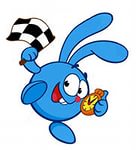 ***Ему бассейн так приглянулся –
Он тут же в воду бултыхнулся,
Помчался стилем баттерфляй,
Теперь спортсмена отгадай.(пловец)
***Во дворе есть стадион,
Только очень скользкий он.
Чтобы там как ветер мчаться,
На коньках учись кататься.(каток)
***Нам вчера в спортивном зале
Класс девчонки показали.
Вряд ли кто-то из ребят
Так же сядет на …(шпагат)
***Любого ударишь –
Он злится и плачет.
А этого стукнешь –
От радости скачет!(мяч)
***Силачом я стать решил,
К силачу я поспешил:
- Расскажите вот о чем,
Как вы стали силачом?
Улыбнулся он в ответ:
- Очень просто. Много лет,
Ежедневно, встав с постели,
Поднимаю я ...(гантели)
***Кто сегодня победил,
Больше всех голов забил?
Каждый сразу же поймёт –
Для того ведётся …(счёт)
***Я спешу на тренировку,
В кимоно сражаюсь ловко.
Чёрный пояс нужен мне,
Ведь люблю я …(каратэ)
***Он съел коня,
Он съел слона
И победил.
Гордись, страна!(шахматист)
***Лопасть есть в руке моей,
По воде гребу я ей.
Для того чтоб наша лодка
По воде скользила ходко.(весло)
***
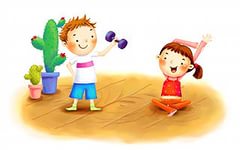 ***
Всё лето стояли,
Зимы ожидали.
Дождались поры,
Помчались с горы.(санки)
***И мальчишки, и девчонки
Очень любят нас зимой,
Режут лед узором тонким,
Не хотят идти домой.
Мы изящны и легки,
Мы - фигурные ...(коньки)
***

Во дворе с утра игра,
Разыгралась детвора.
Крики: "шайбу!", "мимо!", "бей!" -
Там идёт игра - ...(хоккей)
***Едет он со стадиона
На квартиру чемпиона.
Будет жить с призёром вместе
На почётном, видном месте.(кубок)
***Есть у нас коньки одни,
Только летние они.
По асфальту мы катались
И довольными остались.(ролики)***Ясным утром вдоль дороги
На траве блестит роса,
По дороге едут ноги
И бегут два колеса.
У загадки есть ответ –
Это мой …(велосипед)
***

Я смотрю - у чемпиона
Штанга весом в четверть тонны.
Я хочу таким же стать,
Чтоб сестренку защищать!
Буду я теперь в квартире
Поднимать большие ...(гири)
***Высока та горка? Пусть!
Нам крутой не страшен …(спуск)
***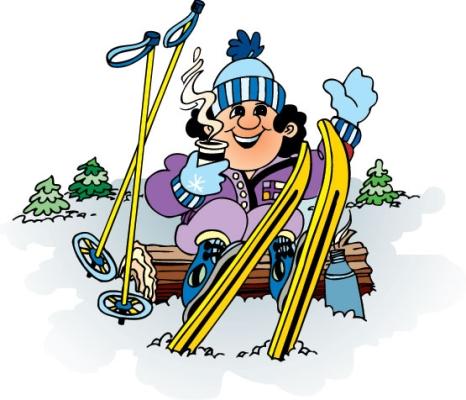 ***Как только утром я проснусь,
Присяду, встану и нагнусь –
Все упражненья по порядку!
Поможет вырасти …(зарядка)
***Поле для боксёрских драк
Называют в спорте так.(ринг)
***Не похож я на коня.
Хоть седло есть у меня.
Спицы есть. Они, признаться,
Для вязанья не годятся.
Не будильник, не трамвай,
Но звоню я так и знай!(велосипед)***Палка в виде запятой
Гонит мяч перед собой.(клюшка)
***Металлических два братца,
Как с ботинками срослись,
Захотели покататься,
Топ! — на лёд и понеслись.
Ай, да братья, ай, легки!
Братьев как зовут?(коньки)
***На поле лёд, забор вокруг,
И нарисован в центре круг.
По полю носится народ,
Как будто ищет выход-вход.
Для шайбы здесь — два входа.
И что это?(ворота)
***Вот полозья, спинка, планки –
А всё вместе это – ...

(санки)
***Коль крепко дружишь ты со мной,
Настойчив в тренировках,
То будешь в холод, в дождь и зной
Выносливым и ловким.(спорт)
***Спортсмены лишь лучшие
На пьедестале,
Вручают торжественно
Всем им …(медали)
***В том пруду не видно
Ни уток, ни гусей.
Берега из кафеля,
Звать его ...(бассейн)
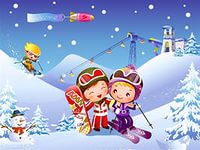 ***Зеленый луг,
Сто скамеек вокруг,
От ворот до ворот
Бойко бегает народ.
На воротах этих
Рыбацкие сети.(стадион)
***Кинешь в речку – не тонет,
Бьёшь о стенку – не стонет.
Будешь оземь кидать –
Станет кверху летать.(мяч)
***В этом спорте игроки
Все ловки и высоки.
Любят в мяч они играть
И в кольцо его кидать.
Мячик звонко бьет об пол,
Значит, это ...(баскетбол)
***Мои новые подружки
И блестящи, и легки,
И на льду со мной резвятся,
И мороза не боятся.(коньки)
***Этот знак не продают,
А торжественно вручают.
За спортивные успехи
Им лишь лучших награждают.(медаль)
***
***
Вот так чудо-стадион –
Для коней построен он.
Всех орловских рысаков
Пригласить к себе готов.(ипподром)
***Этот конь не ест овса,
Вместо ног – два колеса.
Сядь верхом и мчись на нем,
Только лучше правь рулем.(велосипед)
***Я его кручу рукой,
И на шеи и ногой,
И на талии кручу,
И ронять я не хочу.(обруч)
***Ходок по дорожке идёт,
А он по дорожке плывёт.(пловец)
***На грифе с каждой стороны
Висят тяжёлые «блины».
Задача для атлета –
Поднять вверх тяжесть эту.(штанга)
***Он учит цели добиваться,
За олимпийский приз сражаться,
В соревнованьях побеждать
И бодрость духа не терять.(тренер)
***Как солдата нет без пушки,
Хоккеиста нет без ...(клюшки)
***Соберем команду в школе
И найдем большое поле.
Пробиваем угловой -
Забиваем головой.
И в воротах пятый гол!
Очень любим мы ...(футбол)
***Гоняют клюшками по льду
Её у нас всех на виду.
Она в ворота залетит,
И кто-то точно победит.(шайба)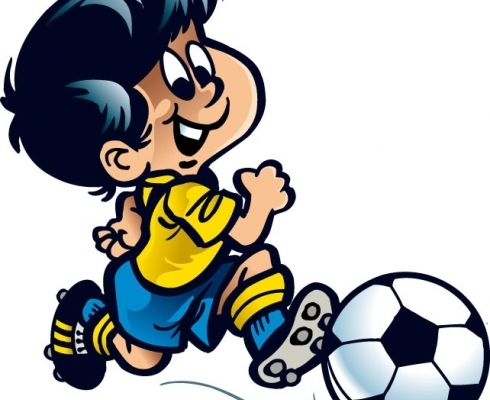 ***Что крутит вокруг талии
Гимнастка? Вы узнали?(обруч)
***Если бросить, он подскочит.
Бросишь снова, мчится вскачь,
Ну, конечно – это….(мяч)
***Он лежать совсем не хочет.
Льётся речка – мы лежим,
Лёд на речке – мы бежим.(коньки)
***Деревянных два коня
Вниз с горы несут меня.
Я в руках держу две палки,
Но не бью коней, их жалко.
А для ускоренья бега
Палками касаюсь снега.(лыжи)
***Он играет на коньках.
Клюшку держит он в руках.
Шайбу этой клюшкой бьёт.
Кто спортсмена назовёт?(хоккеист)
***Кто тот снаряд спортивный крутит,
Тот очень стройным скоро будет.(обруч)
***В футбол команды две играли.
Играли, но не проиграли.
«0:0» – таков был матча счёт.
Кто результат мне назовёт?(ничья)
***Из-под небес,
Как в страшном сне,
Спортсмен летит
На простыне!(парашютист)
***Две курносые спортсменки
В даль бегут, за ними ленты,
Развеваясь на бегу,
Остаются на снегу.(лыжи)
***Над трибунами висит
Этот очень нужный щит.
Каждый гол покажет он –
Видно счёт со всех сторон.(табло)
***Пламя полыхает,
Пять колец сияют.
Праздник для народа
Раз в четыре года.
Праздник тот спортивный,
Древний, яркий, дивный.(Олимпиада)
***Ростом мал, да удал,
От меня ускакал.
Хоть надут он всегда –
С ним не скучно никогда.(мяч)
***Тучек нет на горизонте,
Но раскрылся в небе зонтик.
Через несколько минут
Опустился …(парашют)
***То вприпрыжку, то вприсядку
Дети делают …(зарядку)
***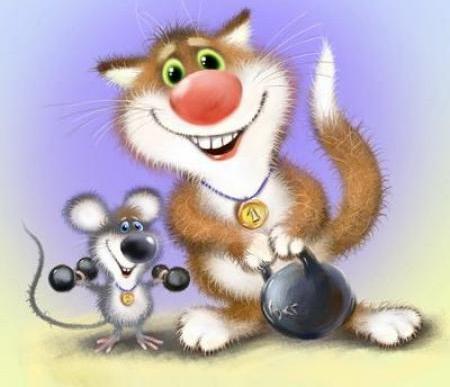 ***Не легко её добыть,
Надо храбрым в схватке быть.
Только тем она даётся,
До последнего кто бьётся.(победа)
***Катаюсь на нем до вечерней поры,
Но ленивый мой конь возит только с горы.
Сам на горку пешком я хожу,
И коня своего за веревку вожу.(санки)
***Конь, канат, бревно и брусья,
Кольца с ними рядом.
Перечислить не берусь я
Множество снарядов.
Красоту и пластику
Дарит нам …(гимнастика)
***По воротам ты ударь –
Не пропустит мяч ...(вратарь)
***Здесь купаться и зимой
Сможем запросто с тобой.
Здесь научат нас нырять.
Как то место нам назвать?

(бассейн)
***Под свисток судьи финальный
Был забит последний мяч.
Нашей славною победой
Завершился трудный …(матч)
***Кто на льду меня догонит?
Мы бежим вперегонки.
А несут меня не кони,
А блестящие…(коньки)
***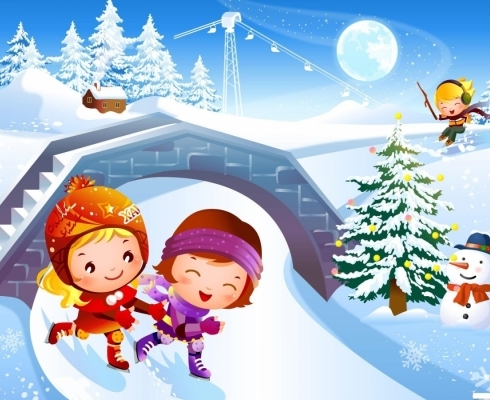 Муниципальное автономное дошкольное образовательное учреждениедетский сад «Рябинушка»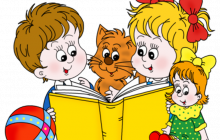                                                                          Составила:                                                                         воспитатель старшей группы                                                                 Афоничева И.Р.                                                                 2014г.Болеть мне некогда, друзья,
В футбол, хоккей играю я.
И очень я собою горд,
Что дарит мне здоровье...